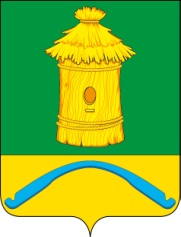 АДМИНИСТРАЦИЯПОДКОЛОДНОВСКОГО СЕЛЬСКОГО ПОСЕЛЕНИЯБОГУЧАРСКОГО МУНИЦИПАЛЬНОГО РАЙОНАВОРОНЕЖСКОЙ ОБЛАСТИПОСТАНОВЛЕНИЕот «12» ноября 2018 г. № 64         с. ПодколодновкаО проведении публичных слушанийВ соответствии с Федеральным законом от 06.10.2003 № 131 – ФЗ «Об общих принципах организации местного самоуправления в Российской Федерации», Бюджетным кодексом Российской Федерации, Уставом Подколодновского сельского поселения, Положением о публичных слушаниях в Подколодновсом сельском поселении, утвержденным решением Совета народных депутатов Подколодновского сельского поселения от 25.12.2009 № 221, администрация Подколодновского сельского поселения Богучарского муниципального района  постановляет:	1. Провести 04 декабря 2018 года в 14-00 часов публичные слушания по вопросу «О  бюджете Подколодновского сельского поселения на 2019 год и на плановый период 2020-2021 годов».2. Утвердить организационный комитет по проведению публичных слушаний в следующем составе: Пелихов В.И.- глава Подколодновского сельского поселения;Христиченко О.Н.- депутат Совета народных депутатов Подколодновского сельского поселения;Барышникова В.М.- депутат Совета народных депутатов Подколодновского сельского поселения;Гончаров В.К.- депутат Совета народных депутатов Подколодновского сельского поселения;Гончаров А.В.- депутат Совета народных депутатов Подколодновского сельского поселения.3. Обнародовать настоящее постановление на территории Подколодновского сельского поселения не менее, чем за 15 дней до дня проведения публичных слушаний.4. Контроль за исполнением настоящего постановления оставляю за собой.Глава Подколодновского сельского поселения                                          В.И. Пелихов